                               ОБЩИНА ШУМЕН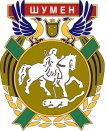                                ЦЕНТЪР ЗА ИНФОРМАЦИОННИ УСЛУГИВх. № Вх. № Вх. № Вх. № Вх. № Вх. № Вх. № Вх. № Вх. № Вх. № Вх. № Вх. № ДОКМЕТА НА ОБЩИНА ШУМЕНДОКМЕТА НА ОБЩИНА ШУМЕНДОКМЕТА НА ОБЩИНА ШУМЕНДОКМЕТА НА ОБЩИНА ШУМЕНДОКМЕТА НА ОБЩИНА ШУМЕНДОКМЕТА НА ОБЩИНА ШУМЕНДОКМЕТА НА ОБЩИНА ШУМЕНДОКМЕТА НА ОБЩИНА ШУМЕНДОКМЕТА НА ОБЩИНА ШУМЕНДОКМЕТА НА ОБЩИНА ШУМЕНДОКМЕТА НА ОБЩИНА ШУМЕНДОКМЕТА НА ОБЩИНА ШУМЕНЗАЯВЛЕНИЕ - ДЕКЛАРАЦИЯпотвърждаване на категорията на място за настаняване клас „А“ и клас „Б“ или заведение за хранене и развлеченияЗАЯВЛЕНИЕ - ДЕКЛАРАЦИЯпотвърждаване на категорията на място за настаняване клас „А“ и клас „Б“ или заведение за хранене и развлеченияЗАЯВЛЕНИЕ - ДЕКЛАРАЦИЯпотвърждаване на категорията на място за настаняване клас „А“ и клас „Б“ или заведение за хранене и развлеченияЗАЯВЛЕНИЕ - ДЕКЛАРАЦИЯпотвърждаване на категорията на място за настаняване клас „А“ и клас „Б“ или заведение за хранене и развлеченияЗАЯВЛЕНИЕ - ДЕКЛАРАЦИЯпотвърждаване на категорията на място за настаняване клас „А“ и клас „Б“ или заведение за хранене и развлеченияЗАЯВЛЕНИЕ - ДЕКЛАРАЦИЯпотвърждаване на категорията на място за настаняване клас „А“ и клас „Б“ или заведение за хранене и развлеченияЗАЯВЛЕНИЕ - ДЕКЛАРАЦИЯпотвърждаване на категорията на място за настаняване клас „А“ и клас „Б“ или заведение за хранене и развлеченияЗАЯВЛЕНИЕ - ДЕКЛАРАЦИЯпотвърждаване на категорията на място за настаняване клас „А“ и клас „Б“ или заведение за хранене и развлеченияЗАЯВЛЕНИЕ - ДЕКЛАРАЦИЯпотвърждаване на категорията на място за настаняване клас „А“ и клас „Б“ или заведение за хранене и развлеченияЗАЯВЛЕНИЕ - ДЕКЛАРАЦИЯпотвърждаване на категорията на място за настаняване клас „А“ и клас „Б“ или заведение за хранене и развлеченияЗАЯВЛЕНИЕ - ДЕКЛАРАЦИЯпотвърждаване на категорията на място за настаняване клас „А“ и клас „Б“ или заведение за хранене и развлеченияЗАЯВЛЕНИЕ - ДЕКЛАРАЦИЯпотвърждаване на категорията на място за настаняване клас „А“ и клас „Б“ или заведение за хранене и развлеченияЗАЯВЛЕНИЕ - ДЕКЛАРАЦИЯпотвърждаване на категорията на място за настаняване клас „А“ и клас „Б“ или заведение за хранене и развлеченияЗАЯВЛЕНИЕ - ДЕКЛАРАЦИЯпотвърждаване на категорията на място за настаняване клас „А“ и клас „Б“ или заведение за хранене и развлеченияЗАЯВЛЕНИЕ - ДЕКЛАРАЦИЯпотвърждаване на категорията на място за настаняване клас „А“ и клас „Б“ или заведение за хранене и развлеченияЗАЯВЛЕНИЕ - ДЕКЛАРАЦИЯпотвърждаване на категорията на място за настаняване клас „А“ и клас „Б“ или заведение за хранене и развлеченияЗАЯВЛЕНИЕ - ДЕКЛАРАЦИЯпотвърждаване на категорията на място за настаняване клас „А“ и клас „Б“ или заведение за хранене и развлеченияЗАЯВЛЕНИЕ - ДЕКЛАРАЦИЯпотвърждаване на категорията на място за настаняване клас „А“ и клас „Б“ или заведение за хранене и развлеченияЗАЯВЛЕНИЕ - ДЕКЛАРАЦИЯпотвърждаване на категорията на място за настаняване клас „А“ и клас „Б“ или заведение за хранене и развлеченияЗАЯВЛЕНИЕ - ДЕКЛАРАЦИЯпотвърждаване на категорията на място за настаняване клас „А“ и клас „Б“ или заведение за хранене и развлеченияЗАЯВЛЕНИЕ - ДЕКЛАРАЦИЯпотвърждаване на категорията на място за настаняване клас „А“ и клас „Б“ или заведение за хранене и развлеченияЗАЯВЛЕНИЕ - ДЕКЛАРАЦИЯпотвърждаване на категорията на място за настаняване клас „А“ и клас „Б“ или заведение за хранене и развлеченияЗАЯВЛЕНИЕ - ДЕКЛАРАЦИЯпотвърждаване на категорията на място за настаняване клас „А“ и клас „Б“ или заведение за хранене и развлеченияЗАЯВЛЕНИЕ - ДЕКЛАРАЦИЯпотвърждаване на категорията на място за настаняване клас „А“ и клас „Б“ или заведение за хранене и развлеченияДанни за заявителяДанни за заявителяДанни за заявителяДанни за заявителяДанни за заявителяДанни за заявителяДанни за заявителяДанни за заявителяДанни за заявителяДанни за заявителяДанни за заявителяДанни за заявителяДанни за заявителяДанни за заявителяДанни за заявителяДанни за заявителяДанни за заявителяДанни за заявителяДанни за заявителяДанни за заявителяДанни за заявителяДанни за заявителяДанни за заявителяДанни за заявителя1.1.Наименование на търговеца(пълното име на организацията с български латински букви)1.1.Наименование на търговеца(пълното име на организацията с български латински букви)1.1.Наименование на търговеца(пълното име на организацията с български латински букви)1.1.Наименование на търговеца(пълното име на организацията с български латински букви)1.1.Наименование на търговеца(пълното име на организацията с български латински букви)1.1.Наименование на търговеца(пълното име на организацията с български латински букви)1.1.Наименование на търговеца(пълното име на организацията с български латински букви)1.1.Наименование на търговеца(пълното име на организацията с български латински букви)1.1.Наименование на търговеца(пълното име на организацията с български латински букви)1.1.Наименование на търговеца(пълното име на организацията с български латински букви)1.1.Наименование на търговеца(пълното име на организацията с български латински букви)1.1.Наименование на търговеца(пълното име на организацията с български латински букви)1.1.Наименование на търговеца(пълното име на организацията с български латински букви)1.1.Наименование на търговеца(пълното име на организацията с български латински букви)1.1.Наименование на търговеца(пълното име на организацията с български латински букви)1.2. ЕИК/Друго основание за извършване на стопанска дейност1.2. ЕИК/Друго основание за извършване на стопанска дейност1.2. ЕИК/Друго основание за извършване на стопанска дейност1.2. ЕИК/Друго основание за извършване на стопанска дейност1.2. ЕИК/Друго основание за извършване на стопанска дейност1.2. ЕИК/Друго основание за извършване на стопанска дейност1.2. ЕИК/Друго основание за извършване на стопанска дейност1.2. ЕИК/Друго основание за извършване на стопанска дейност1.2. ЕИК/Друго основание за извършване на стопанска дейност2. Адрес на заявителя2. Адрес на заявителя2. Адрес на заявителя2. Адрес на заявителя2. Адрес на заявителя2. Адрес на заявителя2. Адрес на заявителя2. Адрес на заявителя2. Адрес на заявителя2. Адрес на заявителя2. Адрес на заявителя2. Адрес на заявителя2. Адрес на заявителя2. Адрес на заявителя2. Адрес на заявителя2. Адрес на заявителя2. Адрес на заявителя2. Адрес на заявителя2. Адрес на заявителя2. Адрес на заявителя2. Адрес на заявителя2. Адрес на заявителя2. Адрес на заявителя2. Адрес на заявителя2.1. Държава2.2. Община2.2. Община2.2. Община2.2. Община2.2. Община2.2. Община2.2. Община2.2. Община2.3. Пощенски код2.3. Пощенски код2.3. Пощенски код2.3. Пощенски код2.3. Пощенски код2.3. Пощенски код2.3. Пощенски код2.3. Пощенски код2.3. Пощенски код2.3. Пощенски код2.3. Пощенски код2.4. Населено място2.4. Населено място2.4. Населено място2.4. Населено място2.5. Район/квартал2.6. Булевард/площад/улица2.6. Булевард/площад/улица2.6. Булевард/площад/улица2.6. Булевард/площад/улица2.6. Булевард/площад/улица2.6. Булевард/площад/улица2.6. Булевард/площад/улица2.6. Булевард/площад/улица2.6. Булевард/площад/улица2.6. Булевард/площад/улица2.6. Булевард/площад/улица2.6. Булевард/площад/улица2.6. Булевард/площад/улица2.6. Булевард/площад/улица2.6. Булевард/площад/улица2.7. №2.7. №2.7. №2.7. №2.7. №2.7. №2.7. №2.7. №2.8. Блок2.9. Вход2.9. Вход2.9. Вход2.9. Вход2.9. Вход2.9. Вход2.9. Вход2.9. Вход2.9. Вход2.10. Етаж2.10. Етаж2.10. Етаж2.10. Етаж2.10. Етаж2.10. Етаж2.10. Етаж2.10. Етаж2.10. Етаж2.10. Етаж2.10. Етаж2.11. Апартамент2.11. Апартамент2.11. Апартамент2.12. Телефон2.13. Факс2.13. Факс2.13. Факс2.13. Факс2.13. Факс2.13. Факс2.13. Факс2.13. Факс2.13. Факс2.13. Факс2.13. Факс2.13. Факс2.14. Е-mail2.14. Е-mail2.14. Е-mail2.14. Е-mail2.14. Е-mail2.14. Е-mail2.14. Е-mail2.14. Е-mail2.14. Е-mail2.14. Е-mail2.14. Е-mail3. Адрес за кореспонденция, електронна поща или факс    Съвпадат с посочените в т. 2   Други 3. Адрес за кореспонденция, електронна поща или факс    Съвпадат с посочените в т. 2   Други 3. Адрес за кореспонденция, електронна поща или факс    Съвпадат с посочените в т. 2   Други 3. Адрес за кореспонденция, електронна поща или факс    Съвпадат с посочените в т. 2   Други 3. Адрес за кореспонденция, електронна поща или факс    Съвпадат с посочените в т. 2   Други 3. Адрес за кореспонденция, електронна поща или факс    Съвпадат с посочените в т. 2   Други 3. Адрес за кореспонденция, електронна поща или факс    Съвпадат с посочените в т. 2   Други 3. Адрес за кореспонденция, електронна поща или факс    Съвпадат с посочените в т. 2   Други 3. Адрес за кореспонденция, електронна поща или факс    Съвпадат с посочените в т. 2   Други 3. Адрес за кореспонденция, електронна поща или факс    Съвпадат с посочените в т. 2   Други 3. Адрес за кореспонденция, електронна поща или факс    Съвпадат с посочените в т. 2   Други 3. Адрес за кореспонденция, електронна поща или факс    Съвпадат с посочените в т. 2   Други 3. Адрес за кореспонденция, електронна поща или факс    Съвпадат с посочените в т. 2   Други 3. Адрес за кореспонденция, електронна поща или факс    Съвпадат с посочените в т. 2   Други 3. Адрес за кореспонденция, електронна поща или факс    Съвпадат с посочените в т. 2   Други 3. Адрес за кореспонденция, електронна поща или факс    Съвпадат с посочените в т. 2   Други 3. Адрес за кореспонденция, електронна поща или факс    Съвпадат с посочените в т. 2   Други 3. Адрес за кореспонденция, електронна поща или факс    Съвпадат с посочените в т. 2   Други 3. Адрес за кореспонденция, електронна поща или факс    Съвпадат с посочените в т. 2   Други 3. Адрес за кореспонденция, електронна поща или факс    Съвпадат с посочените в т. 2   Други 3. Адрес за кореспонденция, електронна поща или факс    Съвпадат с посочените в т. 2   Други 3. Адрес за кореспонденция, електронна поща или факс    Съвпадат с посочените в т. 2   Други 3. Адрес за кореспонденция, електронна поща или факс    Съвпадат с посочените в т. 2   Други 3. Адрес за кореспонденция, електронна поща или факс    Съвпадат с посочените в т. 2   Други 3.1. Държава3.1. Държава3.2. Община3.2. Община3.2. Община3.2. Община3.2. Община3.2. Община3.2. Община3.2. Община3.2. Община3.3. Пощенски код3.3. Пощенски код3.3. Пощенски код3.3. Пощенски код3.3. Пощенски код3.3. Пощенски код3.3. Пощенски код3.3. Пощенски код3.3. Пощенски код3.3. Пощенски код3.3. Пощенски код3.4. Населено място3.4. Населено място3.5. Район/квартал3.5. Район/квартал3.5. Район/квартал3.5. Район/квартал3.5. Район/квартал3.5. Район/квартал3.6. Булевард/площад/улица3.6. Булевард/площад/улица3.6. Булевард/площад/улица3.6. Булевард/площад/улица3.6. Булевард/площад/улица3.6. Булевард/площад/улица3.6. Булевард/площад/улица3.6. Булевард/площад/улица3.6. Булевард/площад/улица3.6. Булевард/площад/улица3.6. Булевард/площад/улица3.6. Булевард/площад/улица3.7. №3.7. №3.7. №3.7. №3.7. №3.7. №3.8. Блок3.9. Вход3.9. Вход3.9. Вход3.9. Вход3.9. Вход3.9. Вход3.9. Вход3.9. Вход3.9. Вход3.10. Етаж3.10. Етаж3.10. Етаж3.10. Етаж3.10. Етаж3.10. Етаж3.10. Етаж3.10. Етаж3.10. Етаж3.10. Етаж3.10. Етаж3.11. Апартамент3.11. Апартамент3.11. Апартамент3.12. Телефон3.12. Телефон3.12. Телефон3.12. Телефон3.12. Телефон3.12. Телефон3.13. Факс3.13. Факс3.13. Факс3.13. Факс3.13. Факс3.13. Факс3.13. Факс3.13. Факс3.13. Факс3.13. Факс3.13. Факс3.13. Факс3.14. Е-mail3.14. Е-mail3.14. Е-mail3.14. Е-mail3.14. Е-mail3.14. Е-mail4. Представителство на заявителя(посочва се лицето с право да представлява заявителя при подаването на заявление-декларацията – законен представител или пълномощник)4. Представителство на заявителя(посочва се лицето с право да представлява заявителя при подаването на заявление-декларацията – законен представител или пълномощник)4. Представителство на заявителя(посочва се лицето с право да представлява заявителя при подаването на заявление-декларацията – законен представител или пълномощник)4. Представителство на заявителя(посочва се лицето с право да представлява заявителя при подаването на заявление-декларацията – законен представител или пълномощник)4. Представителство на заявителя(посочва се лицето с право да представлява заявителя при подаването на заявление-декларацията – законен представител или пълномощник)4. Представителство на заявителя(посочва се лицето с право да представлява заявителя при подаването на заявление-декларацията – законен представител или пълномощник)4. Представителство на заявителя(посочва се лицето с право да представлява заявителя при подаването на заявление-декларацията – законен представител или пълномощник)4. Представителство на заявителя(посочва се лицето с право да представлява заявителя при подаването на заявление-декларацията – законен представител или пълномощник)4. Представителство на заявителя(посочва се лицето с право да представлява заявителя при подаването на заявление-декларацията – законен представител или пълномощник)4. Представителство на заявителя(посочва се лицето с право да представлява заявителя при подаването на заявление-декларацията – законен представител или пълномощник)4. Представителство на заявителя(посочва се лицето с право да представлява заявителя при подаването на заявление-декларацията – законен представител или пълномощник)4. Представителство на заявителя(посочва се лицето с право да представлява заявителя при подаването на заявление-декларацията – законен представител или пълномощник)4. Представителство на заявителя(посочва се лицето с право да представлява заявителя при подаването на заявление-декларацията – законен представител или пълномощник)4. Представителство на заявителя(посочва се лицето с право да представлява заявителя при подаването на заявление-декларацията – законен представител или пълномощник)4. Представителство на заявителя(посочва се лицето с право да представлява заявителя при подаването на заявление-декларацията – законен представител или пълномощник)4. Представителство на заявителя(посочва се лицето с право да представлява заявителя при подаването на заявление-декларацията – законен представител или пълномощник)4. Представителство на заявителя(посочва се лицето с право да представлява заявителя при подаването на заявление-декларацията – законен представител или пълномощник)4. Представителство на заявителя(посочва се лицето с право да представлява заявителя при подаването на заявление-декларацията – законен представител или пълномощник)4. Представителство на заявителя(посочва се лицето с право да представлява заявителя при подаването на заявление-декларацията – законен представител или пълномощник)4. Представителство на заявителя(посочва се лицето с право да представлява заявителя при подаването на заявление-декларацията – законен представител или пълномощник)4. Представителство на заявителя(посочва се лицето с право да представлява заявителя при подаването на заявление-декларацията – законен представител или пълномощник)4. Представителство на заявителя(посочва се лицето с право да представлява заявителя при подаването на заявление-декларацията – законен представител или пълномощник)4. Представителство на заявителя(посочва се лицето с право да представлява заявителя при подаването на заявление-декларацията – законен представител или пълномощник)4. Представителство на заявителя(посочва се лицето с право да представлява заявителя при подаването на заявление-декларацията – законен представител или пълномощник)4.1. Име, презиме, фамилия 4.1. Име, презиме, фамилия 4.1. Име, презиме, фамилия 4.1. Име, презиме, фамилия 4.1. Име, презиме, фамилия 4.1. Име, презиме, фамилия 4.1. Име, презиме, фамилия 4.1. Име, презиме, фамилия 4.2. Качество на представляващия  (посочва се качеството - управител, изпълнителен директор, пълномощник)4.2. Качество на представляващия  (посочва се качеството - управител, изпълнителен директор, пълномощник)4.2. Качество на представляващия  (посочва се качеството - управител, изпълнителен директор, пълномощник)4.2. Качество на представляващия  (посочва се качеството - управител, изпълнителен директор, пълномощник)4.2. Качество на представляващия  (посочва се качеството - управител, изпълнителен директор, пълномощник)4.2. Качество на представляващия  (посочва се качеството - управител, изпълнителен директор, пълномощник)4.2. Качество на представляващия  (посочва се качеството - управител, изпълнителен директор, пълномощник)4.3. Телефон/факс4.3. Телефон/факс4.3. Телефон/факс4.3. Телефон/факс4.3. Телефон/факс4.3. Телефон/факс4.3. Телефон/факс4.3. Телефон/факс4.3. Телефон/факс4.1. Име, презиме, фамилия 4.1. Име, презиме, фамилия 4.1. Име, презиме, фамилия 4.1. Име, презиме, фамилия 4.1. Име, презиме, фамилия 4.1. Име, презиме, фамилия 4.1. Име, презиме, фамилия 4.1. Име, презиме, фамилия 4.2. Качество на представляващия  (посочва се качеството - управител, изпълнителен директор, пълномощник)4.2. Качество на представляващия  (посочва се качеството - управител, изпълнителен директор, пълномощник)4.2. Качество на представляващия  (посочва се качеството - управител, изпълнителен директор, пълномощник)4.2. Качество на представляващия  (посочва се качеството - управител, изпълнителен директор, пълномощник)4.2. Качество на представляващия  (посочва се качеството - управител, изпълнителен директор, пълномощник)4.2. Качество на представляващия  (посочва се качеството - управител, изпълнителен директор, пълномощник)4.2. Качество на представляващия  (посочва се качеството - управител, изпълнителен директор, пълномощник)4.4. Е-mail4.4. Е-mail4.4. Е-mail4.4. Е-mail4.4. Е-mail4.4. Е-mail4.4. Е-mail4.4. Е-mail4.4. Е-mail5. Данни за обекта, чиято категория се потвърждава 5. Данни за обекта, чиято категория се потвърждава 5. Данни за обекта, чиято категория се потвърждава 5. Данни за обекта, чиято категория се потвърждава 5. Данни за обекта, чиято категория се потвърждава 5. Данни за обекта, чиято категория се потвърждава 5. Данни за обекта, чиято категория се потвърждава 5. Данни за обекта, чиято категория се потвърждава 5. Данни за обекта, чиято категория се потвърждава 5. Данни за обекта, чиято категория се потвърждава 5. Данни за обекта, чиято категория се потвърждава 5. Данни за обекта, чиято категория се потвърждава 5. Данни за обекта, чиято категория се потвърждава 5. Данни за обекта, чиято категория се потвърждава 5. Данни за обекта, чиято категория се потвърждава 5. Данни за обекта, чиято категория се потвърждава 5. Данни за обекта, чиято категория се потвърждава 5. Данни за обекта, чиято категория се потвърждава 5. Данни за обекта, чиято категория се потвърждава 5. Данни за обекта, чиято категория се потвърждава 5. Данни за обекта, чиято категория се потвърждава 5. Данни за обекта, чиято категория се потвърждава 5. Данни за обекта, чиято категория се потвърждава 5. Данни за обекта, чиято категория се потвърждава 5.1. Наименование на обекта5.1. Наименование на обекта5.1. Наименование на обекта5.1. Наименование на обекта5.1. Наименование на обекта5.1. Наименование на обекта5.1. Наименование на обекта5.1. Наименование на обекта5.1. Наименование на обекта5.1. Наименование на обекта5.1. Наименование на обекта5.1. Наименование на обекта5.1. Наименование на обекта5.1. Наименование на обекта5.1. Наименование на обекта5.1. Наименование на обекта5.1. Наименование на обекта5.1. Наименование на обекта5.1. Наименование на обекта5.1. Наименование на обекта5.1. Наименование на обекта5.1. Наименование на обекта5.1. Наименование на обекта5.1. Наименование на обекта5.2. Тип място за настаняване и заведение/я за хранене и развлечения(отбелязва се с "Х")5.2. Тип място за настаняване и заведение/я за хранене и развлечения(отбелязва се с "Х")5.2. Тип място за настаняване и заведение/я за хранене и развлечения(отбелязва се с "Х")5.2. Тип място за настаняване и заведение/я за хранене и развлечения(отбелязва се с "Х")5.2. Тип място за настаняване и заведение/я за хранене и развлечения(отбелязва се с "Х")5.2. Тип място за настаняване и заведение/я за хранене и развлечения(отбелязва се с "Х")5.2. Тип място за настаняване и заведение/я за хранене и развлечения(отбелязва се с "Х")5.2. Тип място за настаняване и заведение/я за хранене и развлечения(отбелязва се с "Х")5.2. Тип място за настаняване и заведение/я за хранене и развлечения(отбелязва се с "Х")5.2. Тип място за настаняване и заведение/я за хранене и развлечения(отбелязва се с "Х")5.2. Тип място за настаняване и заведение/я за хранене и развлечения(отбелязва се с "Х")5.2. Тип място за настаняване и заведение/я за хранене и развлечения(отбелязва се с "Х")5.2. Тип място за настаняване и заведение/я за хранене и развлечения(отбелязва се с "Х")5.2. Тип място за настаняване и заведение/я за хранене и развлечения(отбелязва се с "Х")5.2. Тип място за настаняване и заведение/я за хранене и развлечения(отбелязва се с "Х")5.2. Тип място за настаняване и заведение/я за хранене и развлечения(отбелязва се с "Х")5.2. Тип място за настаняване и заведение/я за хранене и развлечения(отбелязва се с "Х")5.2. Тип място за настаняване и заведение/я за хранене и развлечения(отбелязва се с "Х")5.2. Тип място за настаняване и заведение/я за хранене и развлечения(отбелязва се с "Х")5.2. Тип място за настаняване и заведение/я за хранене и развлечения(отбелязва се с "Х")5.2. Тип място за настаняване и заведение/я за хранене и развлечения(отбелязва се с "Х")5.2. Тип място за настаняване и заведение/я за хранене и развлечения(отбелязва се с "Х")5.2. Тип място за настаняване и заведение/я за хранене и развлечения(отбелязва се с "Х")5.2. Тип място за настаняване и заведение/я за хранене и развлечения(отбелязва се с "Х")  Клас „А“  Хотел  Мотел  Клас „Б“  Семеен хотел  Хостел  Пансион  Почивна станция  Къща за гости  Бунгало  Къмпинг  Клас „А“  Хотел  Мотел  Клас „Б“  Семеен хотел  Хостел  Пансион  Почивна станция  Къща за гости  Бунгало  Къмпинг  Клас „А“  Хотел  Мотел  Клас „Б“  Семеен хотел  Хостел  Пансион  Почивна станция  Къща за гости  Бунгало  Къмпинг  Клас „А“  Хотел  Мотел  Клас „Б“  Семеен хотел  Хостел  Пансион  Почивна станция  Къща за гости  Бунгало  Къмпинг  Клас „А“  Хотел  Мотел  Клас „Б“  Семеен хотел  Хостел  Пансион  Почивна станция  Къща за гости  Бунгало  Къмпинг  Клас „А“  Хотел  Мотел  Клас „Б“  Семеен хотел  Хостел  Пансион  Почивна станция  Къща за гости  Бунгало  Къмпинг  Клас „А“  Хотел  Мотел  Клас „Б“  Семеен хотел  Хостел  Пансион  Почивна станция  Къща за гости  Бунгало  Къмпинг  Клас „А“  Хотел  Мотел  Клас „Б“  Семеен хотел  Хостел  Пансион  Почивна станция  Къща за гости  Бунгало  Къмпинг  Клас „А“  Хотел  Мотел  Клас „Б“  Семеен хотел  Хостел  Пансион  Почивна станция  Къща за гости  Бунгало  Къмпинг  Клас „А“  Хотел  Мотел  Клас „Б“  Семеен хотел  Хостел  Пансион  Почивна станция  Къща за гости  Бунгало  Къмпинг  Клас „А“  Хотел  Мотел  Клас „Б“  Семеен хотел  Хостел  Пансион  Почивна станция  Къща за гости  Бунгало  Къмпинг     Заведение за хранене и развлечения  Ресторант  Заведение за бързо обслужване  Питейно заведение  Кафе-сладкарница        Бар     Заведение за хранене и развлечения  Ресторант  Заведение за бързо обслужване  Питейно заведение  Кафе-сладкарница        Бар     Заведение за хранене и развлечения  Ресторант  Заведение за бързо обслужване  Питейно заведение  Кафе-сладкарница        Бар     Заведение за хранене и развлечения  Ресторант  Заведение за бързо обслужване  Питейно заведение  Кафе-сладкарница        Бар     Заведение за хранене и развлечения  Ресторант  Заведение за бързо обслужване  Питейно заведение  Кафе-сладкарница        Бар     Заведение за хранене и развлечения  Ресторант  Заведение за бързо обслужване  Питейно заведение  Кафе-сладкарница        Бар     Заведение за хранене и развлечения  Ресторант  Заведение за бързо обслужване  Питейно заведение  Кафе-сладкарница        Бар     Заведение за хранене и развлечения  Ресторант  Заведение за бързо обслужване  Питейно заведение  Кафе-сладкарница        Бар     Заведение за хранене и развлечения  Ресторант  Заведение за бързо обслужване  Питейно заведение  Кафе-сладкарница        Бар     Заведение за хранене и развлечения  Ресторант  Заведение за бързо обслужване  Питейно заведение  Кафе-сладкарница        Бар     Заведение за хранене и развлечения  Ресторант  Заведение за бързо обслужване  Питейно заведение  Кафе-сладкарница        Бар     Заведение за хранене и развлечения  Ресторант  Заведение за бързо обслужване  Питейно заведение  Кафе-сладкарница        Бар     Заведение за хранене и развлечения  Ресторант  Заведение за бързо обслужване  Питейно заведение  Кафе-сладкарница        Бар5.3. Капацитет на мястото за настаняване5.3. Капацитет на мястото за настаняване5.3. Капацитет на мястото за настаняване5.3. Капацитет на мястото за настаняване5.3. Капацитет на мястото за настаняване5.3. Капацитет на мястото за настаняване5.3. Капацитет на мястото за настаняване5.3. Капацитет на мястото за настаняване5.3. Капацитет на мястото за настаняване5.3. Капацитет на мястото за настаняване5.3. Капацитет на мястото за настаняване5.3. Капацитет на мястото за настаняване5.3. Капацитет на мястото за настаняване5.3. Капацитет на мястото за настаняване5.3. Капацитет на мястото за настаняване5.3. Капацитет на мястото за настаняване5.3. Капацитет на мястото за настаняване5.3. Капацитет на мястото за настаняване5.3. Капацитет на мястото за настаняване5.3. Капацитет на мястото за настаняване5.3. Капацитет на мястото за настаняване5.3. Капацитет на мястото за настаняване5.3. Капацитет на мястото за настаняване5.3. Капацитет на мястото за настаняванеБрой легла: _________Брой легла: _________Брой легла: _________Брой стаи: _________, от които:Брой стаи: _________, от които:Брой стаи: _________, от които:Брой стаи: _________, от които:Брой стаи: _________, от които:Брой стаи: _________, от които:Брой стаи: _________, от които:Брой стаи: _________, от които:Брой стаи: _________, от които:Брой стаи: _________, от които:Брой стаи: _________, от които:Брой стаи: _________, от които:Брой стаи: _________, от които:Брой стаи: _________, от които:Брой стаи: _________, от които:Брой стаи: _________, от които:Брой апартаменти: ________Брой апартаменти: ________Брой апартаменти: ________Брой апартаменти: ________Брой апартаменти: ________Брой легла: _________Брой легла: _________Брой легла: _________с едно легло:_______с едно легло:_______с едно легло:_______с едно легло:_______с две легла:_______с две легла:_______с три легла: _______с три легла: _______с три легла: _______с три легла: _______с три легла: _______с четири легла:_______с четири легла:_______с четири легла:_______с четири легла:_______с четири легла:_______Брой апартаменти: ________Брой апартаменти: ________Брой апартаменти: ________Брой апартаменти: ________Брой апартаменти: ________5.4. Капацитет на заведението за хранене и развлеченияБрой места за сядане __________, от които:Брой места на открито: __________Брой места на закрито: __________5.4. Капацитет на заведението за хранене и развлеченияБрой места за сядане __________, от които:Брой места на открито: __________Брой места на закрито: __________5.4. Капацитет на заведението за хранене и развлеченияБрой места за сядане __________, от които:Брой места на открито: __________Брой места на закрито: __________5.4. Капацитет на заведението за хранене и развлеченияБрой места за сядане __________, от които:Брой места на открито: __________Брой места на закрито: __________5.4. Капацитет на заведението за хранене и развлеченияБрой места за сядане __________, от които:Брой места на открито: __________Брой места на закрито: __________5.4. Капацитет на заведението за хранене и развлеченияБрой места за сядане __________, от които:Брой места на открито: __________Брой места на закрито: __________5.4. Капацитет на заведението за хранене и развлеченияБрой места за сядане __________, от които:Брой места на открито: __________Брой места на закрито: __________5.4. Капацитет на заведението за хранене и развлеченияБрой места за сядане __________, от които:Брой места на открито: __________Брой места на закрито: __________5.4. Капацитет на заведението за хранене и развлеченияБрой места за сядане __________, от които:Брой места на открито: __________Брой места на закрито: __________5.4. Капацитет на заведението за хранене и развлеченияБрой места за сядане __________, от които:Брой места на открито: __________Брой места на закрито: __________5.4. Капацитет на заведението за хранене и развлеченияБрой места за сядане __________, от които:Брой места на открито: __________Брой места на закрито: __________5.4. Капацитет на заведението за хранене и развлеченияБрой места за сядане __________, от които:Брой места на открито: __________Брой места на закрито: __________5.4. Капацитет на заведението за хранене и развлеченияБрой места за сядане __________, от които:Брой места на открито: __________Брой места на закрито: __________5.4. Капацитет на заведението за хранене и развлеченияБрой места за сядане __________, от които:Брой места на открито: __________Брой места на закрито: __________5.4. Капацитет на заведението за хранене и развлеченияБрой места за сядане __________, от които:Брой места на открито: __________Брой места на закрито: __________5.4. Капацитет на заведението за хранене и развлеченияБрой места за сядане __________, от които:Брой места на открито: __________Брой места на закрито: __________5.4. Капацитет на заведението за хранене и развлеченияБрой места за сядане __________, от които:Брой места на открито: __________Брой места на закрито: __________5.4. Капацитет на заведението за хранене и развлеченияБрой места за сядане __________, от които:Брой места на открито: __________Брой места на закрито: __________5.4. Капацитет на заведението за хранене и развлеченияБрой места за сядане __________, от които:Брой места на открито: __________Брой места на закрито: __________5.4. Капацитет на заведението за хранене и развлеченияБрой места за сядане __________, от които:Брой места на открито: __________Брой места на закрито: __________5.4. Капацитет на заведението за хранене и развлеченияБрой места за сядане __________, от които:Брой места на открито: __________Брой места на закрито: __________5.4. Капацитет на заведението за хранене и развлеченияБрой места за сядане __________, от които:Брой места на открито: __________Брой места на закрито: __________5.4. Капацитет на заведението за хранене и развлеченияБрой места за сядане __________, от които:Брой места на открито: __________Брой места на закрито: __________5.4. Капацитет на заведението за хранене и развлеченияБрой места за сядане __________, от които:Брой места на открито: __________Брой места на закрито: __________5.5. Период на експлоатация   Целогодишно   Сезонно5.5. Период на експлоатация   Целогодишно   Сезонно5.5. Период на експлоатация   Целогодишно   Сезонно5.5. Период на експлоатация   Целогодишно   Сезонно5.5. Период на експлоатация   Целогодишно   Сезонно5.5. Период на експлоатация   Целогодишно   Сезонно5.5. Период на експлоатация   Целогодишно   Сезонно5.5. Период на експлоатация   Целогодишно   Сезонно5.5. Период на експлоатация   Целогодишно   Сезонно5.5. Период на експлоатация   Целогодишно   Сезонно5.5. Период на експлоатация   Целогодишно   Сезонно5.5. Период на експлоатация   Целогодишно   Сезонно5.5. Период на експлоатация   Целогодишно   Сезонно5.5. Период на експлоатация   Целогодишно   Сезонно5.5. Период на експлоатация   Целогодишно   Сезонно5.5. Период на експлоатация   Целогодишно   Сезонно5.5. Период на експлоатация   Целогодишно   Сезонно5.5. Период на експлоатация   Целогодишно   Сезонно5.5. Период на експлоатация   Целогодишно   Сезонно5.5. Период на експлоатация   Целогодишно   Сезонно5.5. Период на експлоатация   Целогодишно   Сезонно5.5. Период на експлоатация   Целогодишно   Сезонно5.5. Период на експлоатация   Целогодишно   Сезонно5.5. Период на експлоатация   Целогодишно   Сезонно5.6. Категория, която се потвърждава  Една звезда  Две звезди  Три звезди5.6. Категория, която се потвърждава  Една звезда  Две звезди  Три звезди5.6. Категория, която се потвърждава  Една звезда  Две звезди  Три звезди5.6. Категория, която се потвърждава  Една звезда  Две звезди  Три звезди5.6. Категория, която се потвърждава  Една звезда  Две звезди  Три звезди5.6. Категория, която се потвърждава  Една звезда  Две звезди  Три звезди5.6. Категория, която се потвърждава  Една звезда  Две звезди  Три звезди5.6. Категория, която се потвърждава  Една звезда  Две звезди  Три звезди5.6. Категория, която се потвърждава  Една звезда  Две звезди  Три звезди5.7. Настояща категория Няма  Една звезда  Две звезди  Три звезди5.7. Настояща категория Няма  Една звезда  Две звезди  Три звезди5.7. Настояща категория Няма  Една звезда  Две звезди  Три звезди5.7. Настояща категория Няма  Една звезда  Две звезди  Три звезди5.7. Настояща категория Няма  Една звезда  Две звезди  Три звезди5.7. Настояща категория Няма  Една звезда  Две звезди  Три звезди5.7. Настояща категория Няма  Една звезда  Две звезди  Три звезди5.7. Настояща категория Няма  Една звезда  Две звезди  Три звезди5.7. Настояща категория Няма  Една звезда  Две звезди  Три звезди5.7. Настояща категория Няма  Една звезда  Две звезди  Три звезди5.7. Настояща категория Няма  Една звезда  Две звезди  Три звезди5.7. Настояща категория Няма  Една звезда  Две звезди  Три звезди5.7. Настояща категория Няма  Една звезда  Две звезди  Три звезди5.7. Настояща категория Няма  Една звезда  Две звезди  Три звезди5.7. Настояща категория Няма  Една звезда  Две звезди  Три звезди6. Адрес на обекта6. Адрес на обекта6. Адрес на обекта6. Адрес на обекта6. Адрес на обекта6. Адрес на обекта6. Адрес на обекта6. Адрес на обекта6. Адрес на обекта6. Адрес на обекта6. Адрес на обекта6. Адрес на обекта6. Адрес на обекта6. Адрес на обекта6. Адрес на обекта6. Адрес на обекта6. Адрес на обекта6. Адрес на обекта6. Адрес на обекта6. Адрес на обекта6. Адрес на обекта6. Адрес на обекта6. Адрес на обекта6. Адрес на обекта6.1. Община6.1. Община6.1. Община6.1. Община6.2. Пощенски код 	6.2. Пощенски код 	6.2. Пощенски код 	6.2. Пощенски код 	6.2. Пощенски код 	6.2. Пощенски код 	6.2. Пощенски код 	6.2. Пощенски код 	6.2. Пощенски код 	6.2. Пощенски код 	6.2. Пощенски код 	6.2. Пощенски код 	6.2. Пощенски код 	6.3. Населено място6.3. Населено място6.3. Населено място6.3. Населено място6.3. Населено място6.3. Населено място6.3. Населено място6.4. Район/квартал6.4. Район/квартал6.4. Район/квартал6.4. Район/квартал6.4. Район/квартал6.5. Булевард/площад/улица6.5. Булевард/площад/улица6.5. Булевард/площад/улица6.5. Булевард/площад/улица6.5. Булевард/площад/улица6.5. Булевард/площад/улица6.5. Булевард/площад/улица6.5. Булевард/площад/улица6.5. Булевард/площад/улица6.5. Булевард/площад/улица6.5. Булевард/площад/улица6.5. Булевард/площад/улица6.6. №6.6. №6.6. №6.6. №6.6. №6.6. №6.6. №6.7. Телефон6.7. Телефон6.7. Телефон6.7. Телефон6.7. Телефон6.8. Факс6.8. Факс6.8. Факс6.8. Факс6.8. Факс6.8. Факс6.8. Факс6.8. Факс6.8. Факс6.8. Факс6.8. Факс6.8. Факс6.9. Е-mail6.9. Е-mail6.9. Е-mail6.9. Е-mail6.9. Е-mail6.9. Е-mail6.9. Е-mail7. Декларация за истинностДекларирам, че посочените данни са верни.Известно ми е, че за деклариране на неверни данни нося наказателна отговорност по чл. 313 от НК.7. Декларация за истинностДекларирам, че посочените данни са верни.Известно ми е, че за деклариране на неверни данни нося наказателна отговорност по чл. 313 от НК.7. Декларация за истинностДекларирам, че посочените данни са верни.Известно ми е, че за деклариране на неверни данни нося наказателна отговорност по чл. 313 от НК.7. Декларация за истинностДекларирам, че посочените данни са верни.Известно ми е, че за деклариране на неверни данни нося наказателна отговорност по чл. 313 от НК.7. Декларация за истинностДекларирам, че посочените данни са верни.Известно ми е, че за деклариране на неверни данни нося наказателна отговорност по чл. 313 от НК.7. Декларация за истинностДекларирам, че посочените данни са верни.Известно ми е, че за деклариране на неверни данни нося наказателна отговорност по чл. 313 от НК.7. Декларация за истинностДекларирам, че посочените данни са верни.Известно ми е, че за деклариране на неверни данни нося наказателна отговорност по чл. 313 от НК.7. Декларация за истинностДекларирам, че посочените данни са верни.Известно ми е, че за деклариране на неверни данни нося наказателна отговорност по чл. 313 от НК.7. Декларация за истинностДекларирам, че посочените данни са верни.Известно ми е, че за деклариране на неверни данни нося наказателна отговорност по чл. 313 от НК.7. Декларация за истинностДекларирам, че посочените данни са верни.Известно ми е, че за деклариране на неверни данни нося наказателна отговорност по чл. 313 от НК.7. Декларация за истинностДекларирам, че посочените данни са верни.Известно ми е, че за деклариране на неверни данни нося наказателна отговорност по чл. 313 от НК.7. Декларация за истинностДекларирам, че посочените данни са верни.Известно ми е, че за деклариране на неверни данни нося наказателна отговорност по чл. 313 от НК.7. Декларация за истинностДекларирам, че посочените данни са верни.Известно ми е, че за деклариране на неверни данни нося наказателна отговорност по чл. 313 от НК.7. Декларация за истинностДекларирам, че посочените данни са верни.Известно ми е, че за деклариране на неверни данни нося наказателна отговорност по чл. 313 от НК.7. Декларация за истинностДекларирам, че посочените данни са верни.Известно ми е, че за деклариране на неверни данни нося наказателна отговорност по чл. 313 от НК.7. Декларация за истинностДекларирам, че посочените данни са верни.Известно ми е, че за деклариране на неверни данни нося наказателна отговорност по чл. 313 от НК.7. Декларация за истинностДекларирам, че посочените данни са верни.Известно ми е, че за деклариране на неверни данни нося наказателна отговорност по чл. 313 от НК.7. Декларация за истинностДекларирам, че посочените данни са верни.Известно ми е, че за деклариране на неверни данни нося наказателна отговорност по чл. 313 от НК.7. Декларация за истинностДекларирам, че посочените данни са верни.Известно ми е, че за деклариране на неверни данни нося наказателна отговорност по чл. 313 от НК.7. Декларация за истинностДекларирам, че посочените данни са верни.Известно ми е, че за деклариране на неверни данни нося наказателна отговорност по чл. 313 от НК.7. Декларация за истинностДекларирам, че посочените данни са верни.Известно ми е, че за деклариране на неверни данни нося наказателна отговорност по чл. 313 от НК.7. Декларация за истинностДекларирам, че посочените данни са верни.Известно ми е, че за деклариране на неверни данни нося наказателна отговорност по чл. 313 от НК.7. Декларация за истинностДекларирам, че посочените данни са верни.Известно ми е, че за деклариране на неверни данни нося наказателна отговорност по чл. 313 от НК.7. Декларация за истинностДекларирам, че посочените данни са верни.Известно ми е, че за деклариране на неверни данни нося наказателна отговорност по чл. 313 от НК.8. Приложени документи (отбелязват се с "Х" приложените документи)8. Приложени документи (отбелязват се с "Х" приложените документи)8. Приложени документи (отбелязват се с "Х" приложените документи)8. Приложени документи (отбелязват се с "Х" приложените документи)8. Приложени документи (отбелязват се с "Х" приложените документи)8. Приложени документи (отбелязват се с "Х" приложените документи)8. Приложени документи (отбелязват се с "Х" приложените документи)8. Приложени документи (отбелязват се с "Х" приложените документи)8. Приложени документи (отбелязват се с "Х" приложените документи)8. Приложени документи (отбелязват се с "Х" приложените документи)8. Приложени документи (отбелязват се с "Х" приложените документи)8. Приложени документи (отбелязват се с "Х" приложените документи)8. Приложени документи (отбелязват се с "Х" приложените документи)8. Приложени документи (отбелязват се с "Х" приложените документи)8. Приложени документи (отбелязват се с "Х" приложените документи)8. Приложени документи (отбелязват се с "Х" приложените документи)8. Приложени документи (отбелязват се с "Х" приложените документи)8. Приложени документи (отбелязват се с "Х" приложените документи)8. Приложени документи (отбелязват се с "Х" приложените документи)8. Приложени документи (отбелязват се с "Х" приложените документи)8. Приложени документи (отбелязват се с "Х" приложените документи)8. Приложени документи (отбелязват се с "Х" приложените документи)8. Приложени документи (отбелязват се с "Х" приложените документи)8. Приложени документи (отбелязват се с "Х" приложените документи)8.1. Копие от документа за ползване на обекта, представляващ място за настаняване, когато обектът не е собствен на заявителя и не подлежи на вписване8.1. Копие от документа за ползване на обекта, представляващ място за настаняване, когато обектът не е собствен на заявителя и не подлежи на вписване8.1. Копие от документа за ползване на обекта, представляващ място за настаняване, когато обектът не е собствен на заявителя и не подлежи на вписване8.1. Копие от документа за ползване на обекта, представляващ място за настаняване, когато обектът не е собствен на заявителя и не подлежи на вписване8.1. Копие от документа за ползване на обекта, представляващ място за настаняване, когато обектът не е собствен на заявителя и не подлежи на вписване8.1. Копие от документа за ползване на обекта, представляващ място за настаняване, когато обектът не е собствен на заявителя и не подлежи на вписване8.1. Копие от документа за ползване на обекта, представляващ място за настаняване, когато обектът не е собствен на заявителя и не подлежи на вписване8.1. Копие от документа за ползване на обекта, представляващ място за настаняване, когато обектът не е собствен на заявителя и не подлежи на вписване8.1. Копие от документа за ползване на обекта, представляващ място за настаняване, когато обектът не е собствен на заявителя и не подлежи на вписване8.1. Копие от документа за ползване на обекта, представляващ място за настаняване, когато обектът не е собствен на заявителя и не подлежи на вписване8.1. Копие от документа за ползване на обекта, представляващ място за настаняване, когато обектът не е собствен на заявителя и не подлежи на вписване8.1. Копие от документа за ползване на обекта, представляващ място за настаняване, когато обектът не е собствен на заявителя и не подлежи на вписване8.1. Копие от документа за ползване на обекта, представляващ място за настаняване, когато обектът не е собствен на заявителя и не подлежи на вписване8.1. Копие от документа за ползване на обекта, представляващ място за настаняване, когато обектът не е собствен на заявителя и не подлежи на вписване8.1. Копие от документа за ползване на обекта, представляващ място за настаняване, когато обектът не е собствен на заявителя и не подлежи на вписване8.1. Копие от документа за ползване на обекта, представляващ място за настаняване, когато обектът не е собствен на заявителя и не подлежи на вписване8.1. Копие от документа за ползване на обекта, представляващ място за настаняване, когато обектът не е собствен на заявителя и не подлежи на вписване8.1. Копие от документа за ползване на обекта, представляващ място за настаняване, когато обектът не е собствен на заявителя и не подлежи на вписване8.1. Копие от документа за ползване на обекта, представляващ място за настаняване, когато обектът не е собствен на заявителя и не подлежи на вписване8.1. Копие от документа за ползване на обекта, представляващ място за настаняване, когато обектът не е собствен на заявителя и не подлежи на вписване8.1. Копие от документа за ползване на обекта, представляващ място за настаняване, когато обектът не е собствен на заявителя и не подлежи на вписване8.1. Копие от документа за ползване на обекта, представляващ място за настаняване, когато обектът не е собствен на заявителя и не подлежи на вписване8.1. Копие от документа за ползване на обекта, представляващ място за настаняване, когато обектът не е собствен на заявителя и не подлежи на вписване8.2. Изрично пълномощно в оригинал, когато се подава от пълномощник8.2. Изрично пълномощно в оригинал, когато се подава от пълномощник8.2. Изрично пълномощно в оригинал, когато се подава от пълномощник8.2. Изрично пълномощно в оригинал, когато се подава от пълномощник8.2. Изрично пълномощно в оригинал, когато се подава от пълномощник8.2. Изрично пълномощно в оригинал, когато се подава от пълномощник8.2. Изрично пълномощно в оригинал, когато се подава от пълномощник8.2. Изрично пълномощно в оригинал, когато се подава от пълномощник8.2. Изрично пълномощно в оригинал, когато се подава от пълномощник8.2. Изрично пълномощно в оригинал, когато се подава от пълномощник8.2. Изрично пълномощно в оригинал, когато се подава от пълномощник8.2. Изрично пълномощно в оригинал, когато се подава от пълномощник8.2. Изрично пълномощно в оригинал, когато се подава от пълномощник8.2. Изрично пълномощно в оригинал, когато се подава от пълномощник8.2. Изрично пълномощно в оригинал, когато се подава от пълномощник8.2. Изрично пълномощно в оригинал, когато се подава от пълномощник8.2. Изрично пълномощно в оригинал, когато се подава от пълномощник8.2. Изрично пълномощно в оригинал, когато се подава от пълномощник8.2. Изрично пълномощно в оригинал, когато се подава от пълномощник8.2. Изрично пълномощно в оригинал, когато се подава от пълномощник8.2. Изрично пълномощно в оригинал, когато се подава от пълномощник8.2. Изрично пълномощно в оригинал, когато се подава от пълномощник8.2. Изрично пълномощно в оригинал, когато се подава от пълномощник8.3. Документ за платена такса съгласно Тарифата за таксите, които се събират по Закона за туризма8.3. Документ за платена такса съгласно Тарифата за таксите, които се събират по Закона за туризма8.3. Документ за платена такса съгласно Тарифата за таксите, които се събират по Закона за туризма8.3. Документ за платена такса съгласно Тарифата за таксите, които се събират по Закона за туризма8.3. Документ за платена такса съгласно Тарифата за таксите, които се събират по Закона за туризма8.3. Документ за платена такса съгласно Тарифата за таксите, които се събират по Закона за туризма8.3. Документ за платена такса съгласно Тарифата за таксите, които се събират по Закона за туризма8.3. Документ за платена такса съгласно Тарифата за таксите, които се събират по Закона за туризма8.3. Документ за платена такса съгласно Тарифата за таксите, които се събират по Закона за туризма8.3. Документ за платена такса съгласно Тарифата за таксите, които се събират по Закона за туризма8.3. Документ за платена такса съгласно Тарифата за таксите, които се събират по Закона за туризма8.3. Документ за платена такса съгласно Тарифата за таксите, които се събират по Закона за туризма8.3. Документ за платена такса съгласно Тарифата за таксите, които се събират по Закона за туризма8.3. Документ за платена такса съгласно Тарифата за таксите, които се събират по Закона за туризма8.3. Документ за платена такса съгласно Тарифата за таксите, които се събират по Закона за туризма8.3. Документ за платена такса съгласно Тарифата за таксите, които се събират по Закона за туризма8.3. Документ за платена такса съгласно Тарифата за таксите, които се събират по Закона за туризма8.3. Документ за платена такса съгласно Тарифата за таксите, които се събират по Закона за туризма8.3. Документ за платена такса съгласно Тарифата за таксите, които се събират по Закона за туризма8.3. Документ за платена такса съгласно Тарифата за таксите, които се събират по Закона за туризма8.3. Документ за платена такса съгласно Тарифата за таксите, които се събират по Закона за туризма8.3. Документ за платена такса съгласно Тарифата за таксите, които се събират по Закона за туризма8.3. Документ за платена такса съгласно Тарифата за таксите, които се събират по Закона за туризма9. Подпис и дата(поставя се саморъчен подпис на представляващия заявителя и се посочва дата на подписване; ако се подава по електронен път, файлът се подписва с електронен подпис)9. Подпис и дата(поставя се саморъчен подпис на представляващия заявителя и се посочва дата на подписване; ако се подава по електронен път, файлът се подписва с електронен подпис)9. Подпис и дата(поставя се саморъчен подпис на представляващия заявителя и се посочва дата на подписване; ако се подава по електронен път, файлът се подписва с електронен подпис)9. Подпис и дата(поставя се саморъчен подпис на представляващия заявителя и се посочва дата на подписване; ако се подава по електронен път, файлът се подписва с електронен подпис)9. Подпис и дата(поставя се саморъчен подпис на представляващия заявителя и се посочва дата на подписване; ако се подава по електронен път, файлът се подписва с електронен подпис)9. Подпис и дата(поставя се саморъчен подпис на представляващия заявителя и се посочва дата на подписване; ако се подава по електронен път, файлът се подписва с електронен подпис)9. Подпис и дата(поставя се саморъчен подпис на представляващия заявителя и се посочва дата на подписване; ако се подава по електронен път, файлът се подписва с електронен подпис)9. Подпис и дата(поставя се саморъчен подпис на представляващия заявителя и се посочва дата на подписване; ако се подава по електронен път, файлът се подписва с електронен подпис)9. Подпис и дата(поставя се саморъчен подпис на представляващия заявителя и се посочва дата на подписване; ако се подава по електронен път, файлът се подписва с електронен подпис)9. Подпис и дата(поставя се саморъчен подпис на представляващия заявителя и се посочва дата на подписване; ако се подава по електронен път, файлът се подписва с електронен подпис)9. Подпис и дата(поставя се саморъчен подпис на представляващия заявителя и се посочва дата на подписване; ако се подава по електронен път, файлът се подписва с електронен подпис)9. Подпис и дата(поставя се саморъчен подпис на представляващия заявителя и се посочва дата на подписване; ако се подава по електронен път, файлът се подписва с електронен подпис)9. Подпис и дата(поставя се саморъчен подпис на представляващия заявителя и се посочва дата на подписване; ако се подава по електронен път, файлът се подписва с електронен подпис)9. Подпис и дата(поставя се саморъчен подпис на представляващия заявителя и се посочва дата на подписване; ако се подава по електронен път, файлът се подписва с електронен подпис)9. Подпис и дата(поставя се саморъчен подпис на представляващия заявителя и се посочва дата на подписване; ако се подава по електронен път, файлът се подписва с електронен подпис)9. Подпис и дата(поставя се саморъчен подпис на представляващия заявителя и се посочва дата на подписване; ако се подава по електронен път, файлът се подписва с електронен подпис)9. Подпис и дата(поставя се саморъчен подпис на представляващия заявителя и се посочва дата на подписване; ако се подава по електронен път, файлът се подписва с електронен подпис)9. Подпис и дата(поставя се саморъчен подпис на представляващия заявителя и се посочва дата на подписване; ако се подава по електронен път, файлът се подписва с електронен подпис)9. Подпис и дата(поставя се саморъчен подпис на представляващия заявителя и се посочва дата на подписване; ако се подава по електронен път, файлът се подписва с електронен подпис)9. Подпис и дата(поставя се саморъчен подпис на представляващия заявителя и се посочва дата на подписване; ако се подава по електронен път, файлът се подписва с електронен подпис)9. Подпис и дата(поставя се саморъчен подпис на представляващия заявителя и се посочва дата на подписване; ако се подава по електронен път, файлът се подписва с електронен подпис)9. Подпис и дата(поставя се саморъчен подпис на представляващия заявителя и се посочва дата на подписване; ако се подава по електронен път, файлът се подписва с електронен подпис)9. Подпис и дата(поставя се саморъчен подпис на представляващия заявителя и се посочва дата на подписване; ако се подава по електронен път, файлът се подписва с електронен подпис)9. Подпис и дата(поставя се саморъчен подпис на представляващия заявителя и се посочва дата на подписване; ако се подава по електронен път, файлът се подписва с електронен подпис)